Протокол №372заседания ПравленияАссоциации «Саморегулируемая организация «Строители Чувашии»(А «СО «СЧ»)Дата проведения: 06.04.2018 г.Место проведения: 428000, Чувашская Республика, г. Чебоксары, проспект М.Горького, дом 18Б.Время начала регистрации участников заседания:		11 часов 00 минут. Время окончания регистрации участников заседания:		11 часов 05 минут. Заседание открыто:		11 часов 05 минут.Присутствуют:Александров Андрей Спиридонович — Председатель Правления;Скосырский Владимир Иванович— Заместитель председателя Правления;Панин Владимир Викторович— член Правления;Грищенко Алексей Алексеевич— член Правления;Трифонов Дмитрий Михайлович — член Правления;Юрусов Валерий Геннадьевич — член Правления;Янковский Михаил Вячеславович— член Правления;Черкасов Алексей Юрьевич— член Правления.Из 9 членов Правления присутствуют 8 человек - кворум имеется. Заседание правомочно.На заседании Правления присутствовал без права голосования:Янковский Алексей Михайлович – Начальник отдела Реестра А «СО «СЧ».Председательствующим заседания Правления согласно Устава А «СО «СЧ» является  Председатель Правления – Александров Андрей Спиридонович.А.С. Александров - огласил повестку дня и предложил принять ее. Голосование:«За» - 8, «Против» - 0 , «Воздержались» - 0.Решили:Принять предложенную А.С. Александровым повестку дня.ПОВЕСТКА ДНЯ:Об избрании Секретаря на заседании Правления;2.   О внесении сведений в реестр членов А «СО «СЧ»; наделении правом выполнять строительство, реконструкцию, капитальный ремонт объектов капитального строительства;  установлении уровней ответственности членам А «СО «СЧ».3. О прекращении членства в А «СО «СЧ» Общества с ограниченной ответственностью "АВТОДОР", ИНН 2130184458.4.  О приеме новых членов: Общество с ограниченной ответственностью «Фаворит», ИНН 2130176810;Общество с ограниченной ответственностью «СТК», ИНН 2116003565.5.   О рассмотрении и утверждении проектов документов по повестке дня Общего Собрания членов А «СО «СЧ».Вопрос 1.	Об избрании Секретаря на заседании Правления.Выступил:А.С. Александров – с предложением избрать секретарем на заседании Правления Начальника отдела Реестра Янковского Алексея Михайловича. Поручить Янковскому Алексею Михайловичу ведение протокола заседания Правления.Голосование: «За» - 8, «Против» - 0, «Воздержались» - 0. Решили:Избрать секретарем на заседании Правления Янковского Алексея Михайловича. Поручить Янковскому Алексею Михайловичу ведение протокола заседания Правления.Вопрос 2. О внесении сведений в реестр членов А «СО «СЧ», наделении правом выполнять строительство, реконструкцию, капитальный ремонт объектов капитального строительства,  установлении уровней ответственности членам А «СО «СЧ».Выступил:А.С. Александров –  Подало заявление о внесении сведений  в реестр членов А «СО «СЧ» следующая организация:•	Общество с ограниченной ответственностью «Городская Служба Контроля», ИНН 2130129680, Директор, Константинов Владимир Александрович. Организация обладает специалистами в соответствии с требованиями ст.55.5-1 ГрК РФ. Данной организацией оплачен взнос в компенсационный фонд обеспечения договорных обязательств в размере 200 000 рублей. На основании поданного заявления предлагается наделить правом выполнять строительство, реконструкцию, капитальный ремонт объектов капитального строительства и установить данной организации первый уровень ответственности в соответствии с поданным заявлением.Голосование: «За» - 8, «Против» - 0 , «Воздержались» - 0.Решили:Внести сведения в реестр членов А «СО «СЧ», наделить правом выполнять строительство, реконструкцию, капитальный ремонт объектов капитального строительства и установить первый уровень ответственности вышеуказанной организации согласно приложению №1 к настоящему протоколу, с учетом поданного заявления и внесенных взносов в компенсационные фонды.Выступил:А.С. Александров –  Подало заявление о внесении сведений  в реестр членов А «СО «СЧ» следующая организация:•	Общество с ограниченной ответственностью «Малая строительная организация «Аликовская», ИНН 2102002410, Директор, Лаврентьев Сергей Алексеевич. Организация обладает специалистами в соответствии с требованиями ст.55.5-1 ГрК РФ. Данной организацией оплачен взнос в компенсационный фонд обеспечения договорных обязательств в размере 200 000 рублей. На основании поданного заявления предлагается наделить правом выполнять строительство, реконструкцию, капитальный ремонт объектов капитального строительства и установить данной организации первый уровень ответственности в соответствии с поданным заявлением.Голосование: «За» - 8, «Против» - 0 , «Воздержались» - 0.Решили:Внести сведения в реестр членов А «СО «СЧ», наделить правом выполнять строительство, реконструкцию, капитальный ремонт объектов капитального строительства и установить первый уровень ответственности вышеуказанной организации согласно приложению №1 к настоящему протоколу, с учетом поданного заявления и внесенных взносов в компенсационные фонды.Выступил:А.С. Александров –  Подало заявление о внесении сведений  в реестр членов А «СО «СЧ» следующая организация:•	Общество с ограниченной ответственностью "Стройиндустрия", ИНН 2130136415, Директор, Невметов Эльвик Келаметдинович. Организация обладает специалистами в соответствии с требованиями ст.55.5-1 ГрК РФ. Данной организацией оплачен взнос в компенсационный фонд возмещения вреда в размере 500 000 рублей. На основании поданного заявления предлагается установить данной организации второй уровень ответственности в соответствии с поданным заявлением.Голосование: «За» - 8, «Против» - 0 , «Воздержались» - 0.Решили:Внести сведения в реестр членов А «СО «СЧ», установить второй уровень ответственности вышеуказанной организации согласно приложению №1 к настоящему протоколу, с учетом поданного заявления и внесенных взносов в компенсационные фонды.Выступил:А.С. Александров –  Подало заявление о внесении сведений  в реестр членов А «СО «СЧ» следующая организация:•	Общество с ограниченной ответственностью "Дорстрой", ИНН 2121000312, Директор, Румянцева Надежда Аркадьевна. Организация обладает специалистами в соответствии с требованиями ст.55.5-1 ГрК РФ. Данной организацией оплачен взнос в компенсационный фонд обеспечения договорных обязательств в размере 2 500 000 рублей. На основании поданного заявления предлагается наделить правом выполнять строительство, реконструкцию, капитальный ремонт объектов капитального строительства и установить данной организации второй уровень ответственности в соответствии с поданным заявлением.Голосование: «За» - 8, «Против» - 0 , «Воздержались» - 0.Решили:Внести сведения в реестр членов А «СО «СЧ», наделить правом выполнять строительство, реконструкцию, капитальный ремонт объектов капитального строительства и установить второй уровень ответственности вышеуказанной организации согласно приложению №1 к настоящему протоколу, с учетом поданного заявления и внесенных взносов в компенсационные фонды.Выступил:А.С. Александров –  Подало заявление о внесении сведений  в реестр членов А «СО «СЧ» следующая организация:•	Общество с ограниченной ответственностью "Стройдом", ИНН 2130031123, Директор, Ефрем Роман Николаевич. Организация обладает специалистами в соответствии с требованиями ст.55.5-1 ГрК РФ. В соответствии с поданным заявлением, организация отказывается от права выполнять строительство реконструкцию, капитальный ремонт объектов капитального строительства в отношении особо опасных объектов. На основании поданного заявления предлагается внести соответствующие сведения в реестр А «СО «СЧ».Голосование: «За» - 8, «Против» - 0 , «Воздержались» - 0.Решили:Внести сведения в реестр членов А «СО «СЧ», согласно приложению №1 к настоящему протоколу, с учетом поданного заявления и внесенных взносов в компенсационные фонды.Вопрос 3. О прекращении членства в А «СО «СЧ» Общества с ограниченной ответственностью "АВТОДОР", ИНН 2130184458.Выступил:А.С. Александров –  02 апреля 2018 года поступило уведомление Общества с ограниченной ответственностью "АВТОДОР", ИНН 2130184458, Директор, Кузнецов Сергей Николаевич, о смене адреса места нахождения организации,  изменении кода постановки на учёт в налоговом органе (КПП), с целью последующего перехода в саморегулируемую организацию по месту регистрации Общества с ограниченной ответственностью "АВТОДОР" - Саморегулируемую организацию Ассоциация «Строители Ульяновска» (Рег. номер в государственном реестре № СРО-С-278-14122016). 	На основании поступившего уведомления, в целях соблюдения требований ч.3 ст.55.6. ГрК РФ, руководствуясь п.2 ч.2 ст. 55.7. ГрК РФ, предлагается считать прекращенным членство и действие права выполнять строительство, реконструкцию, капитальный ремонт объектов капитального строительства Общества с ограниченной ответственностью "АВТОДОР", ИНН 2130184458, Директор, Кузнецов Сергей Николаевич,  с 02 апреля 2018 года, с последующим переходом Общества с ограниченной ответственностью "АВТОДОР" в саморегулируемую организацию по месту регистрации - Саморегулируемую организацию Ассоциация «Строители Ульяновска» (Рег. номер в государственном реестре № СРО-С-278-14122016).Голосование: «За» - 8, «Против» - 0 , «Воздержались» - 0.Решили:На основании поступившего уведомления, в целях соблюдения требований ч.3 ст.55.6. ГрК РФ, руководствуясь п.2 ч.2 ст. 55.7. ГрК РФ, считать прекращенным членство и действие права выполнять строительство, реконструкцию, капитальный ремонт объектов капитального строительства Общества с ограниченной ответственностью "АВТОДОР", ИНН 2130184458, Директор, Кузнецов Сергей Николаевич, с 02 апреля 2018 года, с последующим переходом Общества с ограниченной ответственностью "АВТОДОР" в саморегулируемую организацию по месту регистрации - Саморегулируемую организацию Ассоциация «Строители Ульяновска» (Рег. номер в государственном реестре № СРО-С-278-14122016).Вопрос 4.  О приеме новых членов: Общество с ограниченной ответственностью «Фаворит», ИНН 2130176810;Общество с ограниченной ответственностью «СТК», ИНН 2116003565.Выступил:А.С. Александров -  прошла проверку и рекомендована к принятию в члены А «СО «СЧ»  следующая организация:•	Общество с ограниченной ответственностью «Фаворит», ИНН 2130176810,  Директор, Садтаров Ильнар Галелтдинович. Организация обладает специалистами в соответствии с требованиями ст.55.5-1 ГрК РФ. На момент вступления в А «СО «СЧ» организация не является членом иного СРО. Данной организацией оплачены вступительный взнос в  А «СО «СЧ», взнос в компенсационный фонд возмещения вреда в размере 500 000 рублей, взнос в компенсационный фонд обеспечения договорных обязательств в размере 2 500 000 рублей.  На основании поданного заявления предлагается принять ее в члены  А «СО «СЧ» и присвоить ей реестровый (регистрационный) номер 21-С-0027-0418, наделить правом выполнять строительство, реконструкцию, капитальный ремонт объектов капитального строительства и установить данной организации уровни ответственности с учетом поданного заявления и внесенных взносов в компенсационные фонды.Голосование: «За» - 8, «Против» - 0 , «Воздержались» - 0.Решили:1.  Принять в члены  А «СО «СЧ» Общество с ограниченной ответственностью «Фаворит», ИНН 2130176810,  Директор, Садтаров Ильнар Галелтдинович,  и присвоить реестровый (регистрационный) номер 21-С-0027-0418.2. Внести сведения в реестр членов А «СО «СЧ», наделить правом выполнять строительство, реконструкцию, капитальный ремонт объектов капитального строительства и установить уровни ответственности вышеуказанной организации согласно приложению №1 к настоящему протоколу, с учетом поданного заявления и внесенных взносов в компенсационные фонды.Выступил:А.С. Александров -  прошла проверку и рекомендована к принятию в члены А «СО «СЧ»  следующая организация:•      Общество с ограниченной ответственностью «СТК», ИНН 2116003565,  Директор, Башаргин Роман Владимирович. Организация обладает специалистами в соответствии с требованиями ст.55.5-1 ГрК РФ. На момент вступления в А «СО «СЧ» организация не является членом иного СРО. Данной организацией оплачены вступительный взнос в  А «СО «СЧ», взнос в компенсационный фонд возмещения вреда в размере 100 000 рублей.  На основании поданного заявления предлагается принять ее в члены  А «СО «СЧ» и присвоить ей реестровый (регистрационный) номер 21-С-0219-0418, наделить правом выполнять строительство, реконструкцию, капитальный ремонт объектов капитального строительства и установить данной организации уровни ответственности с учетом поданного заявления и внесенных взносов в компенсационные фонды.Голосование: «За» - 8, «Против» - 0 , «Воздержались» - 0.Решили:1.  Принять в члены  А «СО «СЧ» Общество с ограниченной ответственностью «СТК», ИНН 2116003565,  Директор, Башаргин Роман Владимирович,  и присвоить реестровый (регистрационный) номер 21-С-0219-0418.2. Внести сведения в реестр членов А «СО «СЧ», наделить правом выполнять строительство, реконструкцию, капитальный ремонт объектов капитального строительства и установить уровни ответственности вышеуказанной организации согласно приложению №1 к настоящему протоколу, с учетом поданного заявления и внесенных взносов в компенсационные фонды.Вопрос 5. О рассмотрении и утверждении проектов документов по повестке дня Общего Собрания членов А «СО «СЧ».Выступил:  А.С. Александров – предложил к рассмотрению и утверждению следующие проекты документов по повестке дня Общего Собрания членов «А «СО «СЧ»:Проект Положения о членстве в Ассоциации «Саморегулируемая организация «Строители Чувашии», в том числе о требованиях к членам А «СО «СЧ», о размере, порядке расчета и уплаты вступительного взноса, членских взносов;Проект Положения о проведении саморегулируемой организацией анализа деятельности своих членов на основании информации, представляемой ими в форме отчетов;Проект «Положения о страховании членами Ассоциации «Саморегулируемая организация «Строители Чувашии» риска гражданской ответственности, которая может наступить в случае причинения вреда вследствие недостатков работ, которые оказывают влияние на безопасность объектов капитального строительства, об условиях такого страхования» в новой редакции.Отчет об исполнении сметы расходов А «СО «СЧ» за 2017 год.Голосование:«За» - 8, «Против» - 0 , «Воздержались» - 0.Решили:Утвердить следующие проекты документов по повестке дня Общего Собрания членов А «СО «СЧ», которое состоится 19 апреля 2018 г.:Проект Положения о членстве в Ассоциации «Саморегулируемая организация «Строители Чувашии»,в том числе о требованиях к членам А «СО «СЧ», о размере, порядке расчета и уплаты вступительного взноса, членских взносов;Проект Положения о проведении саморегулируемой организацией анализа деятельности своих членов на основании информации, представляемой ими в форме отчетов;Проект Положения о страховании членами Ассоциации «Саморегулируемая организация «Строители Чувашии» риска гражданской ответственности, которая может наступить в случае причинения вреда вследствие недостатков работ, которые оказывают влияние на безопасность объектов капитального строительства, об условиях такого страхования, в новой редакции.Отчет об исполнении сметы расходов А «СО «СЧ» за 2017 год.2.	Представить данные документы для ознакомления и утверждения Общему Собранию членов А «СО «СЧ», которое состоится 19 апреля 2018 года.Заседание закрыто в 12 часов 00 минут 06 апреля 2018 г.Окончательная редакция протокола изготовлена 06 апреля 2018 г.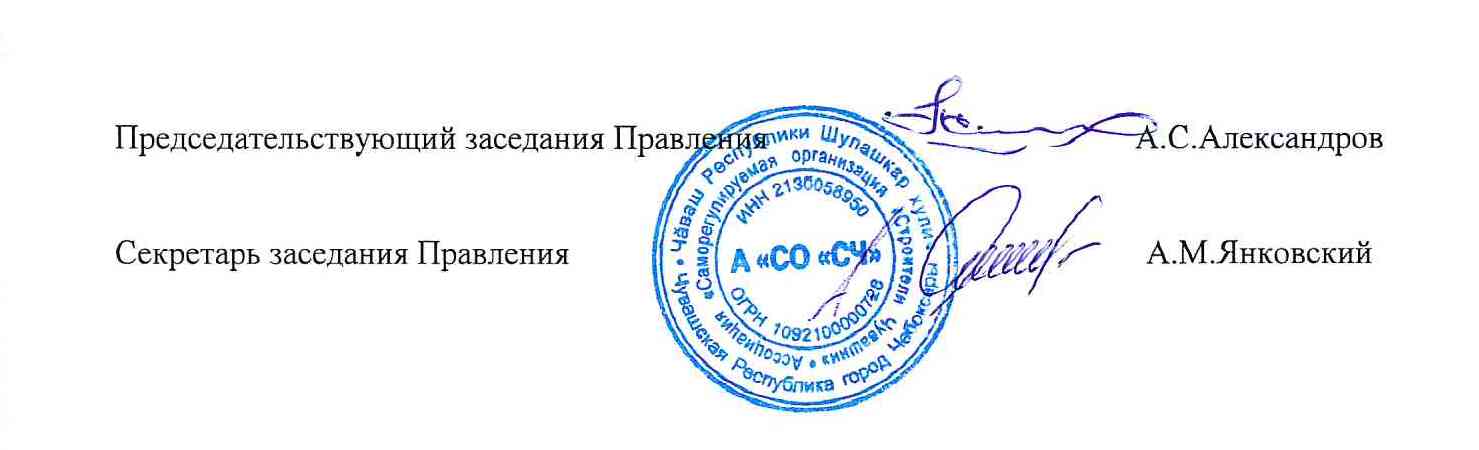 Приложение № 1к  Протоколу №372 от 06.04.2018 г. заседания Правления Ассоциации «Саморегулируемая организация «Строители Чувашии» Члены А «СО «СЧ»,наделенные правом в силу ст. 55.8. ГРК РФ выполнять строительство, реконструкцию, капитальный ремонт объектов капитального строительства по договору строительного подряда, в том числе заключаемого с использованием конкурентных способов заключения договоров, уплатившие взнос в компенсационный фонд возмещения вреда (в том числе компенсационный фонд обеспечения договорных обязательств – по заявлениям о намерении заключать договоры с использованием конкурентных способов заключения договоров), и имеющие следующие уровни ответственности.№ п/пСведения о членствеСведения о членствеСведения о членствеВзносы в КФВзносы в КФНаличие праваНаличие праваНаличие праваНаличие права№ п/пПолное или сокращенное наименование юридического лица, ФИО индивидуального предпринимателя Идентификационный номер налогоплательщика (ИНН)Дата внесения сведений в реестр членовСумма взноса в компенсационный фонд обеспечения договорных обязательствУровень ответственностиСтатус праваВ отношении объектов капитального строительстваВ отношении особо опасных объектовВ отношении объектов использования объектов атомной энергии1Общество с ограниченной ответственностью «Городская Служба Контроля»213012968029.11.2017200 000первый уровень ответственностиДействуетДа№ п/пСведения о членствеСведения о членствеСведения о членствеВзносы в КФВзносы в КФНаличие праваНаличие праваНаличие праваНаличие права№ п/пПолное или сокращенное наименование юридического лица, ФИО индивидуального предпринимателя Идентификационный номер налогоплательщика (ИНН)Дата внесения сведений в реестр членовСумма взноса в компенсационный фонд обеспечения договорных обязательствУровень ответственностиСтатус праваВ отношении объектов капитального строительстваВ отношении особо опасных объектовВ отношении объектов использования объектов атомной энергии2Общество с ограниченной ответственностью «Малая строительная организация «Аликовская»210200241022.03.2018200 000первый уровень ответственностиДействуетДа№ п/пСведения о членствеСведения о членствеСведения о членствеВзносы в КФВзносы в КФНаличие праваНаличие праваНаличие праваНаличие права№ п/пПолное или сокращенное наименование юридического лица, ФИО индивидуального предпринимателя Идентификационный номер налогоплательщика (ИНН)Дата внесения сведений в реестр членовСумма взноса в компенсационный фонд возмещения вредаУровень ответственностиСтатус праваВ отношении объектов капитального строительстваВ отношении особо опасных объектовВ отношении объектов использования объектов атомной энергии3Общество с ограниченной ответственностью "Стройиндустрия"213013641518.08.2017500 000второй уровень ответственностиДействуетДа№ п/пСведения о членствеСведения о членствеСведения о членствеВзносы в КФВзносы в КФНаличие праваНаличие праваНаличие праваНаличие права№ п/пПолное или сокращенное наименование юридического лица, ФИО индивидуального предпринимателя Идентификационный номер налогоплательщика (ИНН)Дата внесения сведений в реестр членовСумма взноса в компенсационный фонд обеспечения договорных обязательствУровень ответственностиСтатус праваВ отношении объектов капитального строительстваВ отношении особо опасных объектовВ отношении объектов использования объектов атомной энергии4Общество с ограниченной ответственностью "Дорстрой"212100031229.01.20102 500 000второй уровень ответственностиДействуетДа№ п/пСведения о членствеСведения о членствеСведения о членствеВзносы в КФВзносы в КФНаличие праваНаличие праваНаличие праваНаличие права№ п/пПолное или сокращенное наименование юридического лица, ФИО индивидуального предпринимателя Идентификационный номер налогоплательщика (ИНН)Дата внесения сведений в реестр членовСумма взноса в компенсационный фонд возмещения вредаУровень ответственностиСтатус праваВ отношении объектов капитального строительстваВ отношении особо опасных объектовВ отношении объектов использования объектов атомной энергии5Общество с ограниченной ответственностью "Стройдом"213003112329.12.20091 800 000третий уровень ответственностиДействуетДа Да№ п/пСведения о членствеСведения о членствеСведения о членствеВзносы в КФВзносы в КФНаличие праваНаличие праваНаличие праваНаличие права№ п/пПолное или сокращенное наименование юридического лица, ФИО индивидуального предпринимателя Идентификационный номер налогоплательщика (ИНН)Дата внесения сведений в реестр членовСумма взноса в компенсационный фонд обеспечения договорных обязательствУровень ответственностиСтатус праваВ отношении объектов капитального строительстваВ отношении особо опасных объектовВ отношении объектов использования объектов атомной энергии6Общество с ограниченной ответственностью "Стройдом"213003112329.12.20091 295 999первый уровень ответственностиДействуетДа Да№ п/пСведения о членствеСведения о членствеСведения о членствеВзносы в КФВзносы в КФНаличие праваНаличие праваНаличие праваНаличие права№ п/пПолное или сокращенное наименование юридического лица, ФИО индивидуального предпринимателя Идентификационный номер налогоплательщика (ИНН)Дата внесения сведений в реестр членовСумма взноса в компенсационный фонд возмещения вредаУровень ответственностиСтатус праваВ отношении объектов капитального строительстваВ отношении особо опасных объектовВ отношении объектов использования объектов атомной энергии7Общество с ограниченной ответственностью «Фаворит»213017681006.04.2018500 000второй уровень ответственностиДействуетДа№ п/пСведения о членствеСведения о членствеСведения о членствеВзносы в КФВзносы в КФНаличие праваНаличие праваНаличие праваНаличие права№ п/пПолное или сокращенное наименование юридического лица, ФИО индивидуального предпринимателя Идентификационный номер налогоплательщика (ИНН)Дата внесения сведений в реестр членовСумма взноса в компенсационный фонд обеспечения договорных обязательствУровень ответственностиСтатус праваВ отношении объектов капитального строительстваВ отношении особо опасных объектовВ отношении объектов использования объектов атомной энергии8Общество с ограниченной ответственностью «Фаворит»213017681006.04.20182 500 000второй уровень ответственностиДействуетДа№ п/пСведения о членствеСведения о членствеСведения о членствеВзносы в КФВзносы в КФНаличие праваНаличие праваНаличие праваНаличие права№ п/пПолное или сокращенное наименование юридического лица, ФИО индивидуального предпринимателя Идентификационный номер налогоплательщика (ИНН)Дата внесения сведений в реестр членовСумма взноса в компенсационный фонд возмещения вредаУровень ответственностиСтатус праваВ отношении объектов капитального строительстваВ отношении особо опасных объектовВ отношении объектов использования объектов атомной энергии9Общество с ограниченной ответственностью «СТК»211600356506.04.2018100 000первый уровень ответственностиДействуетДа